附件1：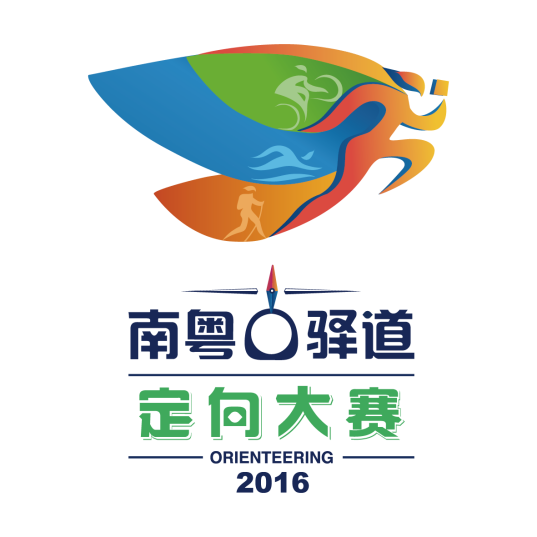 2018年南粤古驿道“天翼4K高清杯” 定向大赛总决赛（肇庆鼎湖）航空定向赛竞 赛 规 程一、主办单位广东省户外运动协会、肇庆市体育局二、承办单位肇庆市航空运动协会、广州澜森航空运动有限公司三、协办单位肇庆市鼎湖区文化体育局、广州市航空运动协会、深圳市航空运动协会、惠州市航空运动协会、珠海市航空滑翔协会、佛山市航空运动协会、清远市航空运动协会、韶关市航空运动协会、台山自由之翼航空滑翔俱乐部四、比赛日期地点2018年12月14日-16日，肇庆市鼎湖区砚洲岛。竞赛项目：动力伞个人定向+绕标赛。六、参赛办法（一）参赛资格1.参赛者必须是年满18周岁、未满65周岁的具有民事行为能力的人士。禁止冒名顶替。2.参赛者需持有中国航空运动协会B级及以上飞行证书（国外航协飞行证书持有者由组委会研究决定能否参赛）。3.参赛者需要提交有效航空运动专业人身意外保险证明。4.参赛者必须签署《自愿参赛责任书》（《自愿参赛责任书》见附件2）。（二）器材要求 1.参赛者自备动力伞和相关器材。2.动力伞主伞须通过EN或LTF检测认证;3.发动机须通过EN1651、LTF03或LTF09认证，须符合背部保护;4.头盔须通过EN966认证;5.必须配带备份伞和对讲机（比赛频率436.500）; 6.座带须通过EN1651、LTF03或LTF09认证，须符合背部保护； 7.起飞裁判认为不合格的伞具器材，将禁止使用。七、竞赛方式（一）此次航空定向大赛以空中定向寻找目标物（拍摄照片）及八字绕杆的方式进行；（二）此次竞赛全程分为A\B\C\三个空中定向打卡点，分别设置空中定向打点目标物（见附图，实际比赛线路可能根据现场情况有所改动，以比赛当天通知为准）；（三）选手起飞后，按线路依次在空中定向寻找到 A 点、B点、C 点目标物，并进行拍照；（四）完成三个目标点定向寻找目标物并拍照后，再飞回指定区域进行八字绕杆降落；（五）八字绕杆航线包括一个中心标杆（1.8米）高和两个 12 米高充气柱，每个间距 50 米，飞行员飞到规定区域等待开幕科目，绿旗挥动表示飞行员必须开始科目，正确的开始为飞行员按开始顺序碰触或尝试踢首个目标；（六）飞行员按指示方向进入航线，碰触第一个目标（标杆 1）。这时开始计时。飞行员飞绕过他的顺时针方向的气柱（标杆 2）后碰触标杆（标杆 3），然后逆时针绕过另一个气柱（标杆4）碰触标杆（标干 5）。同样的路线重复两次，碰触标杆 9 时计时停止；（七）八字绕杆航线可以按照上述说明的反向（镜像）模式路线飞，这样飞行员可以选择四种不同的进入方向，为“踢标”的电子感应器有反应，或如果没有使用自动感应时，飞行员或动力机的任何部分被清楚地观察到碰触，标杆 2，4，6 和 8 的有效碰触为飞行员的身体被清除地观察到按模式顺序绕过气柱；（八）除了首次和最后的目标标杆允许有三次机会，其他每次碰触标杆只能由一次机会，由于航线上发生技术错误导致黄色旗挥动，飞行员必须返回等待区等待绿旗信号，无处罚再次进入，如果红旗挥动，飞行员必须马上返回降落区；（九）以空中定向寻找目标物（拍摄照片）准确度和飞行时间及触碰标杆的准确度综合计算比赛成绩。时间短者为胜；（十）出发顺序由抽签决定；（十一）起飞间隔时间为两分钟，按起飞—A—B—C—降落线路飞行，禁止逆行。（十二）违规罚则1.加时10秒空中定向拍照三个定向目标点，拍摄照片每失误一个点；八字绕杆时绿旗挥动后到首次碰触目标 1 用的时间超过30 秒；八字绕杆时每漏掉一个标杆；降落时除脚着陆外(框架，摔倒，手扶)；2.最后一名空中定点拍照超出预设路线飞行者；八字绕杆时未按顺序进入航线；八字绕杆时漏掉至少两个或以上其他标杆；八字绕杆时首个和最后标杆间的任何时刻碰触地面。（十三）成绩判定综合空中定向打点拍照、飞行时长、触碰标杆的准确度，时间短者获胜。八、录取名次及奖励给予前三名颁发奖杯。九、报名（一）报名方式1.请登录广东省户外运动协会官方网站“南粤古驿道网”www.nanyueguyidao.cn，下载通知填写报名信息，并将电子版报名表发送至邮箱：gdshwydxh@126.com。2.请微信搜索“广东省户外运动协会”公众号并关注，点击下方“赛事活动”栏，查看报名通知。点击“阅读全文”，下载附件3填写相关报名信息进行网上报名。3.本次比赛限报动力伞20台，名额有限，先报先得。广东省户外运动协会会员报名优先。报名及比赛现场接受入会申请，入会登记表见附件4。（二）报名联系人何文婷13660514902。（三）报名需要提交以下材料1.身份证正反面照片或扫描文件。2.有效航空运动专业人身意外保险证明文件照片或扫描文件。3.B级以上航空运动驾驶执照所有页面照片或扫描文件，并发至邮箱：13682268843@139.com。（四）报名时间：自本通知发布之日起接受报名，额满即止。十、报到及活动时间安排注：如遇天气、航空管制或政府原因，组委会综合考量之后，可能提前或者推迟比赛活动，极端天气甚至取消部分或者全部比赛活动。十一、裁判员由组委会统一选派。 十二、车辆及器材车辆及器材统一按秩序停放在指定位置。十三、检录地点肇庆市鼎湖区砚洲岛户外拓展中心十四、安全责任（一）参加户外活动有相应的危险性和不可预知性。报名参赛者应是具有完全民事行为能力者。参赛者须对自己的行为后果负完全责任。组委会及主办方承办方不对任何由户外运动本身具有的风险以及往返路途中因交通工具发生的人身意外损害所产生的后果负责。（二）参加本次航空定向大赛的人员必须自行购买个人意外保险。活动期间，主办方和承办方将另外购买航空意外险。 十五、本规程解释权归主办单位，未尽事宜另行通知。日期时间内容报到日                （12月14日）14:00-18:00肇庆市鼎湖区砚洲岛户外拓展中心报到报到日                （12月14日）18:00-19:00晚餐报到日                （12月14日）19:00技术会议,抽签比赛日（12月15日）07:00-08:30早餐比赛日（12月15日）08:30前往肇庆市鼎湖区砚洲岛比赛日（12月15日）09:30-12:00上午比赛比赛日（12月15日）12:00-14:00午餐、休息比赛日（12月15日）14:00-16:00下午比赛比赛日（12月15日）16:00比赛结束比赛日（12月15日）17:00颁奖比赛日（12月15日）18:00-19:00晚餐比赛日（12月15日）19:00比赛小结比赛日（12月16日）07:00-08:00早餐比赛日（12月16日）08:00前往肇庆市鼎湖区砚洲岛比赛日（12月16日）09:00—11:30开幕式航空飞行表演